§2325.  Pollution prevention plans and reduction goalsUnless otherwise provided in this section, an owner or operator of a facility subject to the reporting requirements in section 2324 shall develop by July 1, 2012 and update at least every 2 years thereafter a pollution prevention plan.  [PL 2009, c. 579, Pt. A, §3 (NEW).]1.  Plan requirements.  A pollution prevention plan must include, at a minimum, the following:A.  A statement of facility-wide management policy regarding toxics use reduction;  [PL 2009, c. 579, Pt. A, §3 (NEW).]B.  Identification, characterization and accounting of the types and amounts of all priority toxic chemicals used at the facility;  [PL 2009, c. 579, Pt. A, §3 (NEW).]C.  Identification, analysis and evaluation of any appropriate technologies, procedures, processes, chemical alternatives, equipment or production changes that may be used by the facility to reduce the amount or toxicity of priority toxic chemicals used including a financial analysis of the costs and benefits of reducing the amount of priority toxic chemicals used;  [PL 2009, c. 579, Pt. A, §3 (NEW).]D.  A strategy and schedule for implementing practicable reduction options for each priority toxic chemical;  [PL 2009, c. 579, Pt. A, §3 (NEW).]E.  A program for maintaining records on priority toxic chemical use and management costs, such as the costs of personal protection equipment, liability insurance, training, chemical storage and disposal;  [PL 2009, c. 579, Pt. A, §3 (NEW).]F.  The facility’s goal for reducing use of priority toxic chemicals and products and materials containing such chemicals;  [PL 2009, c. 579, Pt. A, §3 (NEW).]G.  An employee awareness and training program that informs employees of the use of priority toxic chemicals by the facility and involves employees in achieving the established reduction goal under this subsection; and  [PL 2009, c. 579, Pt. A, §3 (NEW).]H.  An assessment of alternatives explored to reduce use of priority toxic chemicals that is prepared according to standard methods or guidelines for conducting alternatives assessments made available by the department.  [PL 2009, c. 579, Pt. A, §3 (NEW).][PL 2009, c. 579, Pt. A, §3 (NEW).]2.  Environmental management system.  A facility that has an environmental management system that is audited by a 3rd party or reviewed by the department and that includes a plan to reduce use of priority toxic chemicals and of products and materials containing priority toxic chemicals meets the planning requirements of this section.[PL 2009, c. 579, Pt. A, §3 (NEW).]3.  Plan retention.  A pollution prevention plan must be finalized, approved and signed by a senior official with management responsibility.  An owner or operator of a facility shall keep a complete copy of the pollution prevention plan or environmental management system and any backup data on the premises of that facility for at least 5 years and make the copy and data available to employees of the department for inspection during business hours upon request.  The department may require the owner or operator of a facility to make any modifications to a plan or environmental management system to maintain consistency with the policy of this chapter.[PL 2009, c. 579, Pt. A, §3 (NEW).]SECTION HISTORYPL 2009, c. 579, Pt. A, §3 (NEW). The State of Maine claims a copyright in its codified statutes. If you intend to republish this material, we require that you include the following disclaimer in your publication:All copyrights and other rights to statutory text are reserved by the State of Maine. The text included in this publication reflects changes made through the First Regular and First Special Session of the 131st Maine Legislature and is current through November 1, 2023
                    . The text is subject to change without notice. It is a version that has not been officially certified by the Secretary of State. Refer to the Maine Revised Statutes Annotated and supplements for certified text.
                The Office of the Revisor of Statutes also requests that you send us one copy of any statutory publication you may produce. Our goal is not to restrict publishing activity, but to keep track of who is publishing what, to identify any needless duplication and to preserve the State's copyright rights.PLEASE NOTE: The Revisor's Office cannot perform research for or provide legal advice or interpretation of Maine law to the public. If you need legal assistance, please contact a qualified attorney.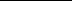 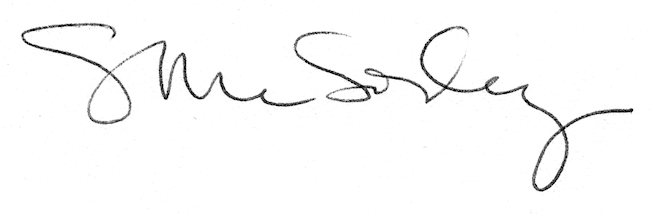 